ÇANAKKALE ONSEKİZ MART ÜNİVERSİTESİ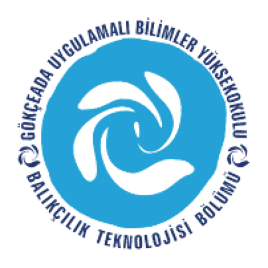 GÖKÇEADA UYGULAMALI BİLİMLER YÜKSEKOKULUBALIKÇILIK TEKNOLOJİSİ BÖLÜMÜ LİSANS PROGRAMI2017-2018 GÜZ DÖNEMİ  DÖRDÜNCÜ  SINIF  DERS PROGRAMI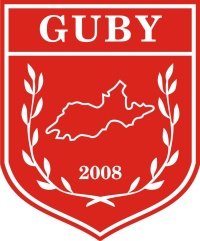 ÇANAKKALE ONSEKİZ MART ÜNİVERSİTESİGÖKÇEADA UYGULAMALI BİLİMLER YÜKSEKOKULUBALIKÇILIK TEKNOLOJİSİ BÖLÜMÜ LİSANS PROGRAMI2017-2018 GÜZ DÖNEMİ  DÖRDÜNCÜ  SINIF  DERS PROGRAMIÇANAKKALE ONSEKİZ MART ÜNİVERSİTESİGÖKÇEADA UYGULAMALI BİLİMLER YÜKSEKOKULUBALIKÇILIK TEKNOLOJİSİ BÖLÜMÜ LİSANS PROGRAMI2017-2018 GÜZ DÖNEMİ  DÖRDÜNCÜ  SINIF  DERS PROGRAMIÇANAKKALE ONSEKİZ MART ÜNİVERSİTESİGÖKÇEADA UYGULAMALI BİLİMLER YÜKSEKOKULUBALIKÇILIK TEKNOLOJİSİ BÖLÜMÜ LİSANS PROGRAMI2017-2018 GÜZ DÖNEMİ  DÖRDÜNCÜ  SINIF  DERS PROGRAMIÇANAKKALE ONSEKİZ MART ÜNİVERSİTESİGÖKÇEADA UYGULAMALI BİLİMLER YÜKSEKOKULUBALIKÇILIK TEKNOLOJİSİ BÖLÜMÜ LİSANS PROGRAMI2017-2018 GÜZ DÖNEMİ  DÖRDÜNCÜ  SINIF  DERS PROGRAMIÇANAKKALE ONSEKİZ MART ÜNİVERSİTESİGÖKÇEADA UYGULAMALI BİLİMLER YÜKSEKOKULUBALIKÇILIK TEKNOLOJİSİ BÖLÜMÜ LİSANS PROGRAMI2017-2018 GÜZ DÖNEMİ  DÖRDÜNCÜ  SINIF  DERS PROGRAMISAATSAATPAZARTESİSALIÇARŞAMBAPERŞEMBECUMACUMA09:00-09:4009:00-09:40Balıkçılık YönetimiDERSLİK 5Ekonomik Deniz CanlılarıDERSLİK 1209:50-10:3009:50-10:30Balıkçılık YönetimiDERSLİK 5Ekonomik Deniz CanlılarıDERSLİK 1210:40-11:2010:40-11:20Balıkçı Gemileri Donanımı DERSLİK 511:30-12:1011:30-12:10 Balıkçı Gemileri Donanımı DERSLİK 512:10-13:1012:10-13:10ÖĞLE ARASIÖĞLE ARASIÖĞLE ARASIÖĞLE ARASIÖĞLE ARASIÖĞLE ARASI13:10-13:5013:10-13:50Kıyı Alanları YönetimiDERSLİK  12Balıkçılık Teknolojisi Araşt.1DERSLİK 114:00-14:4014:00-14:40Kıyı Alanları YönetimiDERSLİK  12 Balıkçılık Teknolojisi Araşt.1DERSLİK 114:50-15:3014:50-15:30Balık DavranışlarıDERSLİK 5 Denizde Haberleşme DERSLİK 12 15:40-16:2015:40-16:20Balık DavranışlarıDERSLİK 5 Denizde Haberleşme DERSLİK  12  GirişimcilikDERSLİK 116:30-17:1016:30-17:10Balık DavranışlarıDERSLİK 5  GirişimcilikDERSLİK 1